Osmošolci pozdravljeni! Tudi ta teden imamo tri ure angleščine. Ena od njih bo potekala »v živo« in sicer v četrtek. Prosim, preberite navodila spodaj.1. uraUčili smo se, da Present Perfect uporabljamo tudi za izražanje izkušenj, ki jih je nekdo nabral do sedaj v življenju. Danes boš tako napisal sestavek o Ethel iz učbenika na str. 150, vaja 3a in v tem sestavku opisal Etheline življenjske izkušnje. POŠLJI mi fotografirano nalogo na moj PADLET ali el. naslov.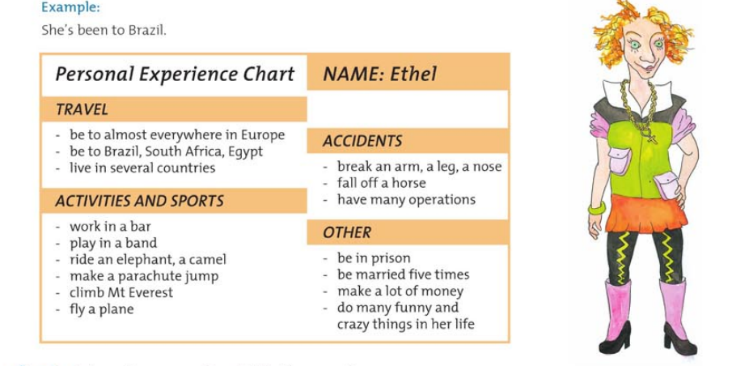 2.uraDanes, v četrtek 28.5. 2020 imamo srečanje preko ZOOMa.8.ab MUS8.30- 9.00https://us02web.zoom.us/j/85112676174?pwd=S3E2YTh5d0tnTUVPOXdtQVB6K3FPZz09Meeting ID: 851 1267 6174Password: 0JBML58.cd MUS9.15 – 9.45https://us02web.zoom.us/j/88283790791?pwd=em1PTTQ5TlM2QUpEcGpqazM1dUFaZz09Meeting ID: 882 8379 0791Password: 8GrbDr3. uraV tvojem virtualnem DZ (live worksheets) te že čakata dva nova učna lista na do sedaj obravnavane teme- Present perfect in FOR / SINCE. Obilo uspeha želim.3.uraVadil boš Present Perfect z “for” in “since”. Naredi spodnji nalogi in mi ju